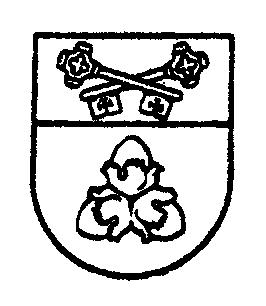 ŠALČININKŲ RAJONO SAVIVALDYBĖS TARYBASPRENDIMAS2022 m. sausio 27 d.  Nr. T-777ŠalčininkaiVadovaudamasi Lietuvos Respublikos vietos savivaldos įstatymo 6 straipsnio 8  punktu, 7 straipsnio 7 punktu, Lietuvos Respublikos švietimo įstatymo 29 straipsnio 6 dalimi,Lietuvos Respublikos švietimo, mokslo ir sporto ministro 2004 m. birželio 25 d. įsakymu Nr. ISAK-1019 „Dėl priėmimo į valstybinę ir savivaldybės bendrojo ugdymo mokyklą, profesinio mokymo įstaigą bendrųjų kriterijų sąrašo patvirtinimo“, Lietuvos Respublikos švietimo, mokslo ir sporto ministro 2011 m. rugsėjo 30 d. įsakymu Nr. V-1795 „Dėl mokinių, turinčių specialiųjų ugdymosi poreikių, ugdymo organizavimo tvarkos aprašo patvirtinimo“ir atsižvelgdama į Rekomendacijas savivaldybėms dėl centralizuoto vaikų priėmimo į švietimo įstaigų ikimokyklinio ir priešmokyklinio ugdymo grupes, patvirtintas Lietuvos Respublikos švietimo, mokslo ir sporto ministro 2003 m. birželio 25 d. įsakymu Nr. ISAK-918, Šalčininkų rajono savivaldybės taryba  nusprendžia:1.	Patvirtinti Centralizuoto vaikų ir mokinių priėmimo į Šalčininkų rajono savivaldybės švietimo įstaigas tvarkos aprašą (pridedama).2.	Nustatyti, kad Centralizuoto vaikų ir mokinių priėmimo į Šalčininkų rajono savivaldybės švietimo įstaigas tvarkos aprašas įsigalioja nuo 2022 m. kovo 1 d.3.	Pripažinti netekusiais galios nuo 2022 m. kovo 1 d.:3.1.	Šalčininkų rajono savivaldybės tarybos 2020 m. birželio 26 d. sprendimą Nr. T-412 „Dėl vaikų priėmimo į Šalčininkų rajono savivaldybės ikimokyklinio ugdymo įstaigų ikimokyklinio ir priešmokyklinio ugdymo grupes tvarkos aprašo tvirtinimo“;3.2.	Šalčininkų r. savivaldybės tarybos 2020 m. birželio 26 d. sprendimą Nr. T-410 „Dėl mokinių priėmimo į Šalčininkų rajono savivaldybės bendrojo ugdymo mokyklas tvarkos aprašo patvirtinimo“;3.3.	Šalčininkų rajono savivaldybės tarybos 2013 m. balandžio 26 d. sprendimą Nr. T-740 „Dėl mokinių priėmimo į Šalčininkų rajono savivaldybės neformaliojo vaikų švietimo mokyklas tvarkos aprašo pavirtinimo.“Šis sprendimas gali būti skundžiamas Lietuvos Respublikos administracinių bylų teisenos įstatymo nustatyta tvarka.